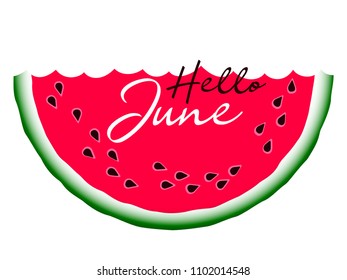 SundayMondayTuesdayWednesdayThursdayFridaySaturday123Celebrate Recovery5:30 p.m. Meal6:00 p.m. Worship7:00 p.m. Small GroupCrystal WomackAmy Lasuzzo45678910Camp Clearwater Middle/High School Week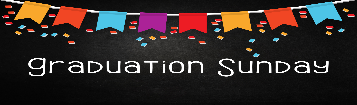 (June 4 – 9th)Skyler BelcherJohn ChadseyKasey GoreCharlotte TaylorM/M David WrightM/M Vernon BurgessCelebrate Recovery5:30 p.m. Meal6:00 p.m. Worship7:00 p.m. Small GroupHadley RamosAnne AdamsM/M David Judd11121314151617Camp Clearwater Junior Week (11 – 16th)Womack Connect Group 5:00 p.m.Vernon BurgessM/M Brian BacaDebra LeigeyCelebrate Recovery5:30 p.m. Meal6:00 p.m. Worship7:00 p.m. Small GroupNick GoedersCharity Hull18192021222324Ordination of Luke Bailey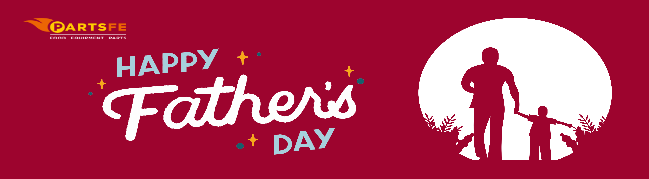 Celebrate Recovery5:30 p.m. Meal6:00 p.m. Worship7:00 p.m. Small GroupM/M David SwicegoodM/M Chris BeairdButch Canada252627282930Thomas Connect Group5:00 p.m.Bailey Connect Group5:30 p.m.Christy Boyett